11th March 2022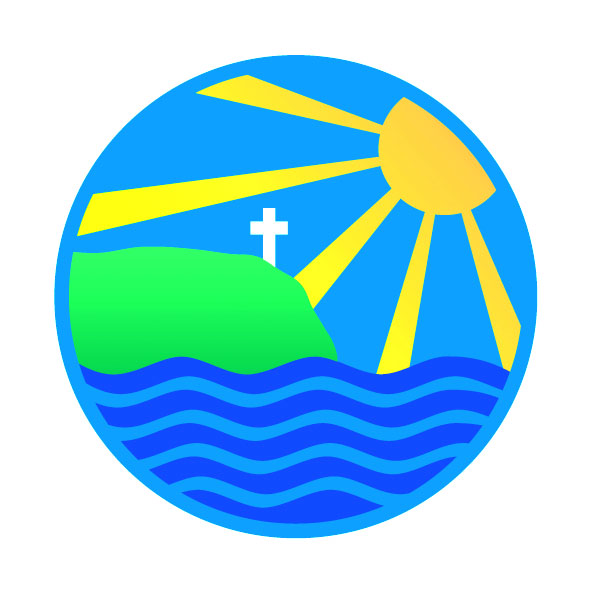 Addition/change of diary dates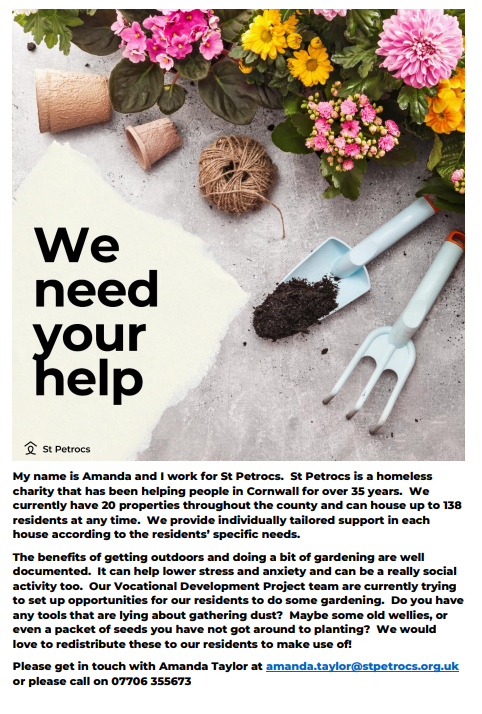 Spring Term 2022MarchMonday 14th Science Week Zebras – Cornish Pirates rugby coaching am (postponed from Friday 11th)Wednesday 16th am ~ Height & weight measuring for Reception and Year 6Friday 18th SEN Parent ForumZebras – Cornish Pirates rugby coaching amComic Relief Monday 21st Lions visit to Minack Theatre for Twelfth Night WorkshopWednesday 23rd Lions ~ Cornish Pirates Rugby Festival @ St Austell RFC pmThursday 24th Elephants visit to Pengelly Garden Centre (am only)Friday 25th Zebras – Cornish Pirates rugby coaching amWednesday 30th FunFest 22 @ The Roseland (pm)AprilFriday 1st Zebras – Cornish Pirates rugby coaching amMonday 4th English WeekFriday 8th Zebras – Cornish Pirates rugby coaching amLast day of Spring TermSummer Term 2022Monday 25th First day of Summer TermMay Monday 2nd May Day Bank Holiday – school closedWednesday 4th pm ~ Balancability for Giraffes Thursday 5th Cross Country (TBC)Wednesday 11th  pm ~ Balancability for Giraffes Wednesday 18th  pm ~ Balancability for Giraffe Wednesday 25th  pm ~ Balancability for Giraffes Mon 30th–Fri 3rd JuneSummer Half TermJuneMonday 6th Class & Team PhotosWednesday 8thpm ~ Balancability for Giraffes 6-a-side Football @ St Mawes Football ClubFriday 10th Elephants ~ Multiskills coachingMon 13th – Fri 17th Lions Camp ~ Isles of ScilliesFriday 17th Elephants ~ Multiskills coachingFriday 24th Elephants ~ Multiskills coachingWednesday 29th Dance @ The Roseland Academy JulyMonday 4th INSET DAY – SCHOOL CLOSED TO PUPILSFriday 8th Elephants ~ Multiskills coachingMonday 11thSports Day ~ TBCTuesday 12th Reserve Sports Day ~ TBCFriday 15th Elephants ~ Multiskills coachingMonday 18th Art WeekFriday 22nd Elephants ~ Multiskills coachingFriday 22nd Last day of Summer TermMonday 25th INSET DAY – SCHOOL CLOSED TO PUPILSTuesday 26th INSET DAY – SCHOOL CLOSED TO PUPILS	  Gorran Stars  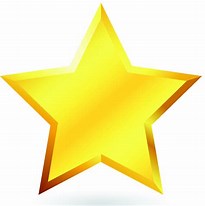 of the Week	Giraffes 	~	Cecily	Elephants	~	Bea	Zebras	~	Faith	Lions		~	Charley	  Gorran Stars  of the Week	Giraffes 	~	Cecily	Elephants	~	Bea	Zebras	~	Faith	Lions		~	Charley    PHSE Weekly Celebration‘Eating a healthy, balanced diet‘         Giraffes 	~ 	Bren		Elephants	~	Iris	Zebras	~	Bertie & JoJo	Lions		~	Indy    PHSE Weekly Celebration‘Eating a healthy, balanced diet‘         Giraffes 	~ 	Bren		Elephants	~	Iris	Zebras	~	Bertie & JoJo	Lions		~	Indy    PHSE Weekly Celebration‘Eating a healthy, balanced diet‘         Giraffes 	~ 	Bren		Elephants	~	Iris	Zebras	~	Bertie & JoJo	Lions		~	Indy    PHSE Weekly Celebration‘Eating a healthy, balanced diet‘         Giraffes 	~ 	Bren		Elephants	~	Iris	Zebras	~	Bertie & JoJo	Lions		~	IndyGorran Stars of the Week					Giraffes 		~	Ameley					Elephants	~	Teddy					Zebras		~	Senara					Lions		~	Luke	Science Week 14th-18th March ~ Next week is Science Week 2022 and the 	whole school will be covering the topic of Growth in their classes. 
	In order to help with this we are requesting donations of compost, old pots, wild 	flower seeds, cress seeds, bean seeds, or bulbs for our science week starting on 	Monday! Even some bedding plants would be fab! Some hand tools would also be great 	to help us as we are planning to replant some areas around the school. Any donations 	gratefully received. Thank you.	Science Week 14th-18th March ~ Next week is Science Week 2022 and the 	whole school will be covering the topic of Growth in their classes. 
	In order to help with this we are requesting donations of compost, old pots, wild 	flower seeds, cress seeds, bean seeds, or bulbs for our science week starting on 	Monday! Even some bedding plants would be fab! Some hand tools would also be great 	to help us as we are planning to replant some areas around the school. Any donations 	gratefully received. Thank you.	Science Week 14th-18th March ~ Next week is Science Week 2022 and the 	whole school will be covering the topic of Growth in their classes. 
	In order to help with this we are requesting donations of compost, old pots, wild 	flower seeds, cress seeds, bean seeds, or bulbs for our science week starting on 	Monday! Even some bedding plants would be fab! Some hand tools would also be great 	to help us as we are planning to replant some areas around the school. Any donations 	gratefully received. Thank you.	Science Week 14th-18th March ~ Next week is Science Week 2022 and the 	whole school will be covering the topic of Growth in their classes. 
	In order to help with this we are requesting donations of compost, old pots, wild 	flower seeds, cress seeds, bean seeds, or bulbs for our science week starting on 	Monday! Even some bedding plants would be fab! Some hand tools would also be great 	to help us as we are planning to replant some areas around the school. Any donations 	gratefully received. Thank you.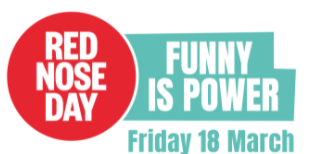 Due to the rise in Covid cases in School, the Comic Relief fundraising activities will take place via Zoom so the classes aren’t mixing. There will be a Zoom Wake and Shake; a cake bake sale; Zoom Talent Show and the children may dress as a Superhero, villain, in red or just normal clothes for £1.Due to the rise in Covid cases in School, the Comic Relief fundraising activities will take place via Zoom so the classes aren’t mixing. There will be a Zoom Wake and Shake; a cake bake sale; Zoom Talent Show and the children may dress as a Superhero, villain, in red or just normal clothes for £1.